                        УТВЕРЖДАЮ:  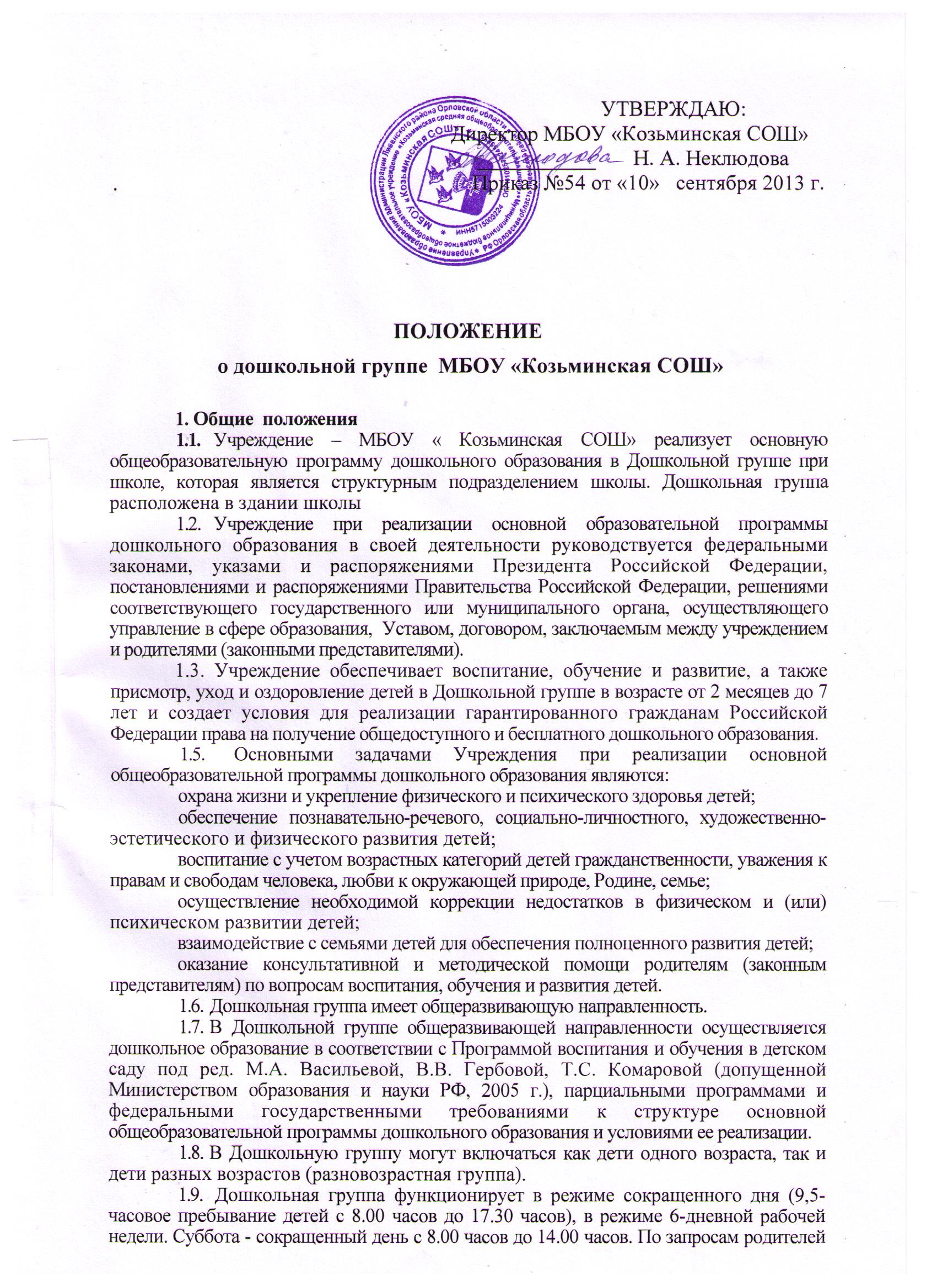                                                                 Директор МБОУ «Козьминская СОШ»                                                                     ___________       Н. А. Неклюдова                                                                                                                                                                                                                                                                                                                                          .                                                                  Приказ №54 от «10»   сентября 2013 г. 1. Общие  положенияУчреждение – МБОУ «Козьминская СОШ» реализует основную образовательную программу дошкольного образования в Дошкольной группе при школе, которая является структурным подразделением школы. Дошкольная группа расположена в здании школыУчреждение при реализации основной образовательной программы дошкольного образования в своей деятельности руководствуется федеральными законами, указами и распоряжениями Президента Российской Федерации, постановлениями и распоряжениями Правительства Российской Федерации, решениями соответствующего государственного или муниципального органа, осуществляющего управление в сфере образования,  Уставом, договором, заключаемым между учреждением и родителями (законными представителями).1.3. Учреждение обеспечивает воспитание, обучение и развитие, а также присмотр, уход и оздоровление детей в Дошкольной группе в возрасте от 2 месяцев до 7 лет и создает условия для реализации гарантированного гражданам Российской Федерации права на получение общедоступного и бесплатного дошкольного образования.1.5.	Основными задачами Учреждения при реализации основной
общеобразовательной программы дошкольного образования являются:охрана жизни и укрепление физического и психического здоровья детей;обеспечение познавательно-речевого, социально-личностного, художественно-эстетического и физического развития детей;воспитание с учетом возрастных категорий детей гражданственности, уважения к правам и свободам человека, любви к окружающей природе, Родине, семье;осуществление необходимой коррекции недостатков в физическом и (или) психическом развитии детей;взаимодействие с семьями детей для обеспечения полноценного развития детей;оказание консультативной и методической помощи родителям (законным представителям) по вопросам воспитания, обучения и развития детей.Дошкольная группа имеет общеразвивающую направленность.В Дошкольной группе общеразвивающей направленности осуществляется дошкольное образование в соответствии с Программой воспитания и обучения в детском саду под ред. М.А. Васильевой, В.В. Гербовой, Т.С. Комаровой (допущенной Министерством образования и науки РФ, 2005 г.), парциальными программами и федеральными государственными требованиями к структуре основной общеобразовательной программы дошкольного образования и условиями ее реализации.В Дошкольную группу могут включаться как дети одного возраста, так и дети разных возрастов (разновозрастная группа).1.9.	Дошкольная группа функционирует в режиме сокращенного дня (9,5-
часовое пребывание детей с 8.00 часов до 17.30 часов), в режиме 6-дневной рабочей
недели. Суббота - сокращенный день с 8.00 часов до 14.00 часов. По запросам родителей
(законных представителей) возможна организация работы Дошкольной группы также в
выходные и праздничные дни.1.10 Язык, на котором ведется обучение и воспитание в Дошкольной группе -русский. В Дошкольной группе создаются условия для изучения русского языка как государственного языка Российской Федерации.Учреждение при реализации основной общеобразовательной программы дошкольного образования, в целях выполнения стоящих перед ним задач, имеет право устанавливать прямые связи с предприятиями, учреждениями и организациями, в том числе и иностранными.Учреждение при реализации основной общеобразовательной программы дошкольного образования несет в установленном законодательством Российской Федерации порядке ответственность за выполнение функций, определенных уставом, настоящим Положением;реализацию в полном объеме основной общеобразовательной программы дошкольного образования;качество реализуемых образовательных программ;соответствие применяемых форм, методов и средств организации образовательного процесса возрастным, психофизиологическим особенностям, склонностям, способностям, интересам и потребностям детей;жизнь и здоровье детей и работников дошкольного образовательного учреждения во время образовательного процесса.1.13. В Учреждении при реализации основной общеобразовательной программы дошкольного образования не допускаются создание и осуществление деятельности организационных структур политических партий, общественно-политических и религиозньк движений и организаций (объединений). В Учреждении образование носит светский характер.2. Организация деятельности дошкольной группы2.1.	Учреждение создается учредителем и регистрируется в порядке,
установленном законодательством Российской Федерации.2.2.	Отношения между учредителем и Учреждением определяются договором,
заключаемым между ними в соответствии с законодательством Российской Федерации.2.3.	Права юридического лица в части ведения уставной финансово-
хозяйственной деятельности возникают у Учреждения с момента его регистрации.Учреждение самостоятельно осуществляет финансово-хозяйственную деятельность, может иметь самостоятельный баланс и лицевой счет (счет), открытый в установленном порядке, печать установленного образца, штамп и бланки со своим наименованием.2.4.	Право на ведение образовательной деятельности и получение льгот,
установленных законодательством Российской Федерации, возникают у дошкольного
Учреждения с момента выдачи ему лицензии (разрешения).2.5.	Учреждение проходит государственную аккредитацию в порядке,
установленном Законом Российской Федерации "Об образовании".2.6.	Учреждение может быть создано, реорганизовано и ликвидировано в
порядке, установленном законодательством Российской Федерации.Содержание образовательного процесса в Дошкольной группе определяется образовательной программой дошкольного образования, разрабатываемой, принимаемой и реализуемой им самостоятельно в соответствии с федеральными государственными требованиями к структуре основной общеобразовательной программы дошкольного образования и условиям ее реализации, установленными федеральным органом исполнительной власти, осуществляющим функции по выработке государственной политики и нормативно-правовому регулированию в сфере образования, и с учетом особенностей психофизического развития и возможностей детей.В соответствии с целями и задачами, определенными Уставом Учреждения, Учреждение может реализовывать дополнительные образовательные программы и оказывать дополнительные образовательные услуги за пределами определяющих его статус образовательных программ с учетом потребностей семьи и на основе договора, заключаемого между Учреждением и родителями (законными представителями).Платные образовательные услуги не могут быть оказаны взамен и в рамках основной образовательной деятельности, финансируемой учредителем.2.9.	Режим работы Дошкольной группы Учреждения и длительность пребывания
в нем детей определяются Уставом, договором, заключаемым между Учреждением и
Учредителем.2.10.	Организация питания в Дошкольной группе возлагается на Учреждение.2.11.	Медицинское обслуживание детей в Дошкольной группе обеспечивают
органы здравоохранения. Медицинский персонал наряду с администрацией несет
ответственность за здоровье и физическое развитие детей, проведение лечебно-
профилактических мероприятий, соблюдение санитарно-гигиенических норм, режима и
обеспечение качества питания. Учреждение обязано предоставить помещение с
соответствующими условиями для работы медицинских работников, осуществлять
контроль их работы в целях охраны и укрепления здоровья детей и работников
дошкольной группы.2.12.	Педагогические работники Дошкольной группы Учреждения в
обязательном порядке проходят периодическое медицинское обследование, которое
проводится за счет средств Учредителя.3.	Комплектование Дошкольной группы3.1.	Порядок комплектования Учреждения определяется Учредителем в
соответствии с законодательством Российской Федерации и закрепляется в Уставе.В Дошкольную группу принимаются дети в возрасте от 2 месяцев до 7 лет. Прием детей осуществляется на основании медицинского заключения, заявления и документов, удостоверяющих личность одного из родителей (законных представителей).При приеме детей с ограниченными возможностями здоровья, детей-инвалидов в Дошкольную группу любого вида Учреждение обязано обеспечить необходимые условия для организации коррекционной работы.Количество групп в Учреждении определяется Учредителем исходя из их предельной наполняемости.В группах общеразвивающей направленности предельная наполняемость устанавливается в зависимости от возраста детей и составляет:от 2 месяцев до 1 года -10 детей; от 1 года до 3 лет -15 детей; от 3 лет до 7 лет - 20 детей.В   разновозрастных   группах   общеразвивающей   направленности   предельная наполняемость составляет при наличии в группе детей: двух возрастов (от 2 месяцев до 3 лет) - 8 детей; любых трех возрастов (от 3 до 7 лет) -10 детей; любых двух возрастов (от 3 до 7 лет) -15 детей.4.	Участники образовательного процессаУчастниками образовательного процесса Учреждения (Дошкольная группа) являются дети, их родители (законные представители), педагогические работники.При приеме детей в Дошкольную группу, Учреждение обязано ознакомить родителей (законных представителей) с Уставом, лицензией на право ведения образовательной деятельности, свидетельством о государственной аккредитации Учреждения и другими документами, регламентирующими организацию образовательного процесса.Тестирование детей при приёме их в дошкольную группу не допускается.4.3.	Установление платы, взимаемой с родителей (законных представителей) за
содержание ребенка в Дошкольной группе Учреждения, производится в соответствии с
законодательством Российской Федерации.4.4.	Взаимоотношения между Учреждением и родителями (законными
представителями) регулируются договором, включающим в себя взаимные права,
обязанности и ответственность сторон, возникающие в процессе воспитания, обучения,
развития, присмотра, ухода и оздоровления детей, длительность пребывания ребенка в
Учреждении, а также расчет размера платы, взимаемой с родителей (законных
представителей) за содержание ребенка в Учреждении.Отношения ребенка и персонала Учреждения строятся на основе сотрудничества, уважения личности ребенка и предоставления ему свободы развития в соответствии с индивидуальными особенностями.Порядок комплектования персонала Дошкольной группы Учреждения регламентируется Уставом.К педагогической деятельности в Дошкольную группу Учреждения допускаются лица, имеющие среднее профессиональное или высшее профессиональное образование. Образовательный ценз указанных лиц подтверждается документами государственного образца о соответствующем уровне образования и (или) квалификации.К педагогической деятельности не допускаются лица:лишенные права заниматься педагогической деятельностью в соответствии с вступившим в законную силу приговором суда;имеющие неснятую или непогашенную судимость за умышленные тяжкие и особо тяжкие преступления;признанные недееспособными в установленном федеральным законом порядке;имеющие заболевания, предусмотренные перечнем, утверждаемым федеральным органом исполнительной власти, осуществляющим функции по выработке государственной политики и нормативно-правовому регулированию в сфере здравоохранения, социального развития, труда и защиты прав потребителей.Права работников Дошкольной группы Учреждения и меры их социальной поддержки определяются законодательством Российской Федерации, уставом и трудовым договором.Работники Дошкольной группы Учреждения имеют право:на участие в управлении Учреждением в порядке, определяемом уставом; на защиту своей профессиональной чести, достоинства и деловой репутации.4.10.	Учреждение устанавливает:заработную плату работников в зависимости от квалификации работника, сложности, интенсивности, количества, качества и условий выполняемой работы, а также компенсационные вьшлаты (доплаты и надбавки компенсационного характера) и стимулирующие вьшлаты (доплаты и надбавки стимулирующего характера, премии и иные поощрительные вьшлаты) в пределах бюджетных ассигнований, направляемых на оплату труда;структуру управления деятельностью Учреждения;штатное расписание и должностные обязанности работников.5. Управление УчреждениемУправление Учреждением осуществляется в соответствии с Законом Российской Федерации "Об образовании", иными законодательными актами Российской Федерации,   и уставом.Управление Дошкольной группой Учреждения строится на принципах единоначалия и самоуправления, обеспечивающих государственно-общественный характер управления Учреждением. Формами самоуправления Учреждения, обеспечивающими государственно- общественный характер управления, являются общее собрание трудового коллектива, педагогический совет и другие формы. Порядок выборов органов самоуправления и их компетенция определяются Уставом.5.3.	Непосредственное руководство Дошкольной группой осуществляет
прошедший соответствующую аттестацию директор Учреждения.Прием на работу директора учреждения осуществляется в порядке, определяемом уставом, и в соответствии с законодательством Российской Федерации.5.4.	Директор Учреждения:действует от имени учреждения, представляет его во всех учреждениях и организациях;распоряжается имуществом учреждения в пределах прав, предоставленных ему договором, заключаемым между учреждением и учредителем;выдает доверенности;открывает лицевой счет (счет) в установленном порядке в соответствии с законодательством Российской Федерации;осуществляет прием на работу и расстановку кадров, поощряет работников учреждения, налагает взыскания и увольняет с работы;несет ответственность за деятельность учреждения перед учредителем.6. Имущество и средства Учреждения6.1.	За Учреждением в целях обеспечения образовательной деятельности в
соответствии с уставом в установленном законом порядке закрепляются объекты права
собственности (здания, сооружения, имущество, оборудование, а также другое
необходимое имущество потребительского, социального, культурного и иного
назначения).Учреждение владеет, пользуется и распоряжается закрепленным за ним на праве оперативного управления имуществом в соответствии с его назначением, уставом и законодательством Российской Федерации.Земельные участки закрепляются за учреждением в порядке, установленном законодательством Российской Федерации.Учреждение несет ответственность перед собственником за сохранность и эффективное использование закрепленного за ним имущества.6.2.	Финансовое обеспечение деятельности Дошкольной группы Учреждения
осуществляется в соответствии с законодательством Российской Федерации.Учреждение вправе привлекать в порядке, установленном законодательством Российской Федерации, дополнительные финансовые средства за счет предоставления платных дополнительных образовательных и иных предусмотренных уставом услуг, а также за счет добровольных пожертвований и целевых взносов физических и (или) юридических лиц, в том числе иностранных граждан и (или) иностранных юридических лиц.Учреждение вправе вести в соответствии с законодательством Российской Федерации приносящую доход деятельность, предусмотренную уставом.Привлечение дошкольным образовательным учреждением дополнительных финансовых средств, указанных в пункте 6.2 настоящего Положения, не влечет за собой снижения размеров его финансирования за счет средств учредителя.Финансовые и материальные средства Учреждения, закрепленные за ним учредителем, используются Учреждением в соответствии с уставом и изъятию не подлежат, если иное не предусмотрено законодательством Российской Федерации.Ликвидация Учреждения осуществляется в соответствии с
законодательством Российской Федерации.7 «Режим занятий воспитанников»               7.1  В структурном подразделении школы устанавливается объём нагрузки для воспитанников дошкольного возраста во время занятий, соответствующий требованиям государственного стандарта:10 занятий в группе от 1 до 2-ух лет (8-10 минут);10 занятий в первой младшей группе от 2-ух до 3-х лет (до 15 минут) по два занятия ежедневно;10 занятий во второй младшей группе от 3 до 4-х лет (15 минут) по два занятия ежедневно в первой половине дня;11 занятий в средней группе от 4 до 5-ти лет (от 15-20 минут) с перерывом между ними 10 минут, четыре дня по два занятия ежедневно, один день - три занятия;15 занятий в старшей группе от 5 до 6-ти лет (от 25-30 минут) с перерывом между ними 10 минут, в первой половине дня;15 занятий в подготовительной группе от 6 до 7- ми лет(от 25-30 минут) с перерывом между ними 10 минут, ежедневно проводятся по три занятия в первой половине дняю.Виды занятий: музыкально-ритмические, по познавательному развитию, по развитию детской деятельности, по математике, по подготовке к освоению грамоте.             В оздоровительных целях в структурном подразделении школы созданы условия для удовлетворения биологических потребностей воспитанников в движении посредством ежедневной двигательной активности детей в объёме не менее 2 часов. Такой объем слагается из проведения утренней гимнастики, физкультминуток во время занятий, подвижных игр во время прогулок, физкультурных занятий, музыкально-ритмических занятий для воспитанников. На занятиях трудом чередуются различные по характеру задания. Недопустимо на занятиях выполнение одного вида деятельности на протяжении всего времени самостоятельной деятельности. На занятиях трудом общая длительность практической работы не превышает  для дошкольного возраста 10-15 минут; продолжительность непрерывной работы с бумагой, картоном, тканью составляет для дошкольников 3-5 минут.ПОЛОЖЕНИЕ о дошкольной группе  МБОУ «Козьминская СОШ»